BIOLOGÍA 1º ESO                         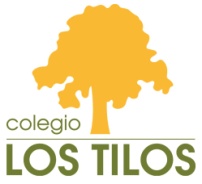 Tarea para realizar del 11 de marzo al 25 de marzo 2020Tema 10: Las plantas.Hacer los dibujos del tema 10. (Los dejamos marcados en clase).Hacer los ejercicios del libro marcados en clase: nº 1, 2, 14, 19, 20, 25, 26 y 28.página 186 nº4, 5y 4. Plantar semillas de judías, garbanzos, lentejas…en una maceta o recipiente de yogur.Estudiar la teoría dada del tema 10.